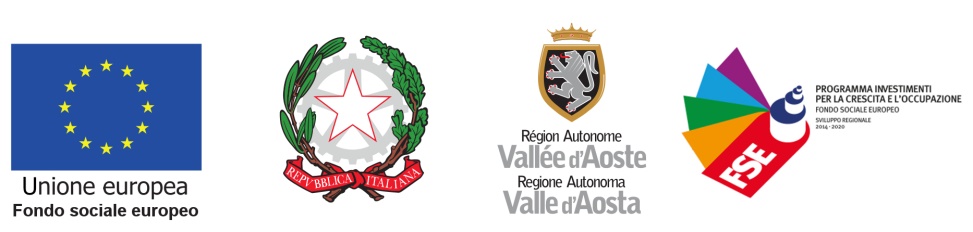 Allegato 17 –Check list di controllo PAGAMENTO SUCCESSIVI ACCONTI(Operazioni attuate esclusivamente mediante UCS)Programma operativoInvestimenti in favore della crescita e dell’occupazione 2014/20 (FSE) della Regione autonoma Valle d’Aosta, adottato con decisione della Commissione europea C(2014) 9921 del 12/12/2014 e seguenti – Codice 2014IT05SFOP011Asse/Priorità/Obiettivo SpecificoAvvisoSRRAI BeneficiarioCodice CUPCodice progettoProgettoAvanzamento dell’operazione (in corso o concluso)Importo progetto finanziatoImporto acconti/anticipi già concessiAcconto/Anticipo n.Importo acconto/anticipo richiestoImporto acconto/anticipo concessoAttività di ControlloDocumenti oggetto del controlloSìNoNANoteE’ stato erogato il primo acconto e verificato la sussistenza di tutti i requisiti previsti?Richiesta primo accontoCheck list verifica primo accontoLa richiesta per l’erogazione del successivo acconto è stata redatta in modo conforme al modello predisposto e debitamente firmata dal rappresentante legale del beneficiario?Richiesta di erogazione del successivo accontoÈ presente la dichiarazione, sottoscritta dal legale rappresentante, attestante la realizzazione di almeno le ore/attività di cui alle Direttive regionali o all’Avviso?Dichiarazione attestante la realizzazione delle ore/attività di cui alle Direttive regionali/AvvisoMonitoraggio fisico, finanziario e proceduraleI dati relativi all’avanzamento della spesa finalizzati alla richiesta di successivi acconti, sono stati caricati all’interno del sistema di monitoraggio?Monitoraggio fisico, finanziario e proceduraleAttività di ControlloDocumenti oggetto del controlloSìNoNANoteIn caso di aiuti di stato che prevedono la clausola sospensiva (clausola Deggendorf), è stata acquisita la dichiarazione circa la sussistenza di ordini di recupero pendenti relativi ad aiuti illegali eventualmente ricevuti dal beneficiario?Dichiarazione da parte del beneficiarioQuando necessaria, la polizza fidejussoria è presente in originale o in formato digitale, in corso di validità, conforme al modello previsto e rilasciata Istituti di credito o bancari, società di assicurazione regolarmente autorizzate, società finanziarie iscritte nell’elenco speciale di cui all’art. 107 del D.Lgs. 385/1993 (o nel nuovo albo degli intermediari finanziari ex art. 106 Testo Unico Bancario, ad avvenuta attuazione della normativa ex D. Lgs. 141/2010?Polizza fidejussoriaE’ presente l’attestazione di regolarità contributiva (DURC)? Documento unico di regolarità contributiva (DURC) E’ presente la documentazione inerente il certificato antimafia in corso di validità (ove previsto) o la richiesta di certificato antimafia?Certificato antimafia Richiesta certificato antimafiaData del controlloNome e qualificadel soggetto della SRRAI che ha effettuato il controlloFirmadel soggetto della SRRAI che ha effettuato il controllo